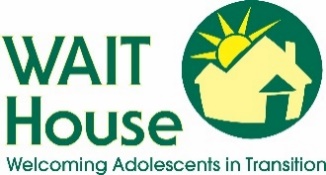 WAIT HOUSE CRISIS CALL AND COORDINATED ENTRY FORMAre you seeking housing services    yes      no  1a.  Last 4 of ss#  Staff who took the call:    Date:  Name of caller:     Contact Number:  Referral Source:      If School/Agency indicate name:  Youth’s name:    Contact number:  Date of birth:    Age:    Gender:  Youth Address/Town/County Reason for call/homelessness:  Where did you sleep last night: Is the individual a parent?   yes    no   If Yes, does the individual have custody?   yes   no  Age of Child Is the individual currently pregnant?   yes    no     Has the youth stayed at the shelter before?   yes    no   Child Protective services Involved:   yes    no     Explain  Attending school or GED?  yes    no     Where?    If no, last place attendedEmployment:   yes    no     Where?Mental Health Diagnosis  yes    no     List Current Medications  yes    no     List:    Substance/Alcohol Abuse   yes    no     Other Service Providers/Agencies     Explain Hospitalizations/Placements   If Other, Explain.  Current Victim of Domestic Violence?   yes      no  Do you need a confidential place to stay?   yes      noServed in Military  yes      no  If YES, please indicate which agency you intend to refer Veteran to  PINS/Probation/Legal Involvement/Charges    yes      no  Explain  Does the individual have a History of any of the following:Violence/assault  yes      no   Charges Arson/fire-starting  yes      no Charges:  Sex Crimes/misconduct  yes      no   Charges:  Is the individual willing to come?   yes      no  Emergency Contact and #  Shelter Placement  yes      no Inappropriate?   yes      no  (if yes, why?)  VULNERABILITY INDEX SCOREReferral to:Notes/Referral Follow up:  I understand that the information collected on this form will be used to help me gain housing services and this information will be shared with the partnering agencies of the Saratoga-North Country Continuum of Care to make referrals on my behalf and to discuss the details for my case.  A list of Saratoga –North Country COC partnering agencies can be provided upon request.  If a referral is made to the Saratoga, Warren, or Washington County Department of Social Services, I give permission to Social Services to speak to the referring agency as to the status of my housing.Name:   					   Signature:  					  Date:  		  Verbal Consent given over the phone.  Attested to by:  			 (name of staff)     Date:  		Chronically Homelessness StatusClient has been continuously homeless for one (1) year or more OR has had four (4) episodes of homelessness in the last three (3) years where the combined length of time homeless on those occasions equals 12 months or more AND has a documented disabling condition.          Yes      No      Unable to determineChronically Homelessness StatusClient has been continuously homeless for one (1) year or more OR has had four (4) episodes of homelessness in the last three (3) years where the combined length of time homeless on those occasions equals 12 months or more AND has a documented disabling condition.          Yes      No      Unable to determineChronically Homelessness StatusClient has been continuously homeless for one (1) year or more OR has had four (4) episodes of homelessness in the last three (3) years where the combined length of time homeless on those occasions equals 12 months or more AND has a documented disabling condition.          Yes      No      Unable to determineSubtotalExplanation HereIf client indicated they slept and are going to sleep in a place not meant for human habitation, a safe haven, or in an emergency shelter then score 1If 18-24 years, the score 1If 16-17 years, then score 1If 60 or older, then score 2If client has been diagnosed with a mental illness, then score 2If client indicates they have served one active day in the military, then score 1If client indicates homelessness at least one year or on at least four separate occasions in the past three years, then score 2If client indicates that their household composition exceeds the household income and is based on the NYS AMI, the score 1If client indicates a criminal history, current probation or parole status for self or any member of the household, then score 1If the client is pregnant, then score 1If client indicates having a disability, then score 2If client indicates having multiple disabilities, then score 3Other, then score 3Total Number of Points